Dokończ rysowanie szlaczków: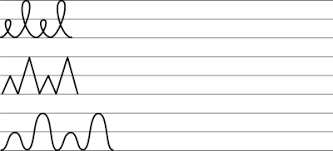 